РОССИЙСКАЯ ФЕДЕРАЦИЯ        РЕСПУБЛИКА ХАКАСИЯОРДЖОНИКИДЗЕВСКИИЙ РАЙОНАДМИНИСТРАЦИЯКОПЬЕВСКОГО ПОССОВЕТАПОСТАНОВЛЕНИЕ                             23 января  2017 г.                                № 13п. Копьево  О внесении изменений в  муниципальную  программу  «Обеспечение условий и формирование комфортной среды проживания в поселке Копьево на 2017-2019 годы»(Постановление от 17.05. 2017 г. № 89,от 23.07.2017 № 126 , от  29.09.2017 №171, от 26.12.2017 № 239) В соответствии с Федеральным законом от 06.10.2003 г. № 131-ФЗ «Об общих принципах организации местного самоуправления в Российской Федерации», в связи с введением в действие новой редакции статьи 179 Бюджетного кодекса Российской Федерации, устанавливающей правовые основания для формирования муниципальных программ, в целях приведения программ в соответствие с характером затрат, учитываемых бюджетной классификацией Российской Федерации, и в соответствии с частью 1 пункта 4  статьи 42 Устава муниципального образования Копьевский поссовет Орджоникидзевского района Республики Хакасия, Администрация Копьевского поссовета,ПОСТАНОВЛЯЕТ:1. Внести в муниципальную программу «Обеспечение условий и формирование комфортной среды проживания в поселке Копьево на 2017-2019 годы» следующие изменения:- в Паспорте Программы  абзац «Объемы и источники финансирования» изложить в новой редакции:- в Паспорте Программы абзац: «Перечень подпрограмм» исключить.2. Пункт 5 Программы изложить в новой редакции:Объем бюджетных ассигнований на финансовое обеспечение реализации Программы составит  1081,8 тыс. руб. из них:- федеральный бюджет – 895,9 тыс. руб.;- республиканский бюджет – 133,8 тыс. руб. - местный бюджет -  51,9 тыс. руб.;Объем бюджетных ассигнований на финансовое обеспечение реализации Программы  по годам составит:2017 год – 1041,8 тыс. руб. в том числе: федеральный бюджет – 895,9 тыс. руб., республиканский бюджет – 133,8 тыс. руб.; местный бюджет 12,1 тыс.руб.2018 год -  30,0  тыс. руб., в том числе местный бюджет – 30,0 тыс. руб.;2019 год  – 10,0 тыс. руб., в том числе местный бюджет – 10,0 тыс. руб.3. Приложение № 2 « Объемы и источники финансирования» изложить в новой редакции (Приложение № 1)4. Постановление вступает в силу со дня его  официального опубликования (обнародования).Глава Копьевского поссовета                         И.А.ЯкушинПриложение № 1к Постановлению Администрации Копьевского поссоветаот 26.12.2017 № 239ОБЪЕМЫ И ИСТОЧНИКИ ФИНАНСИРОВАНИЯ          Глава Копьевского поссовета                                И.А.ЯкушинПриложение № 1Мероприятия Программ,  показатели результативности выполнения программы:Приложение № 3«Визуальный перечень образцов элементов благоустройства»УРНА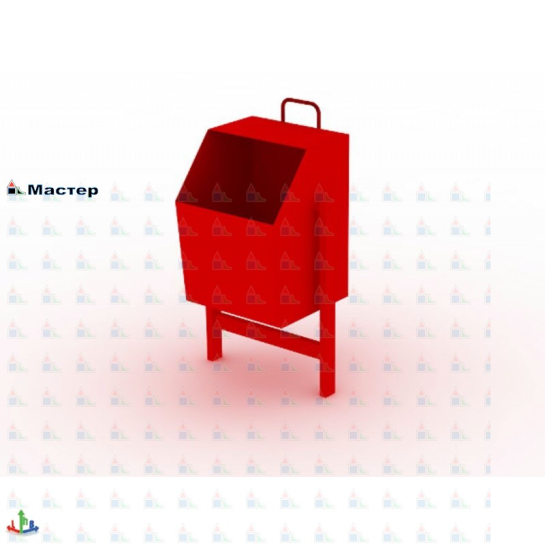 СКАМЕЙКА 1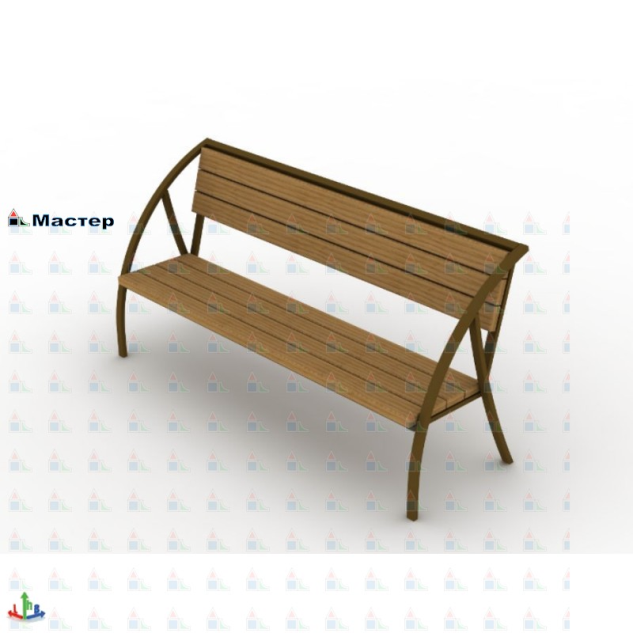 СКАМЕЙКА 2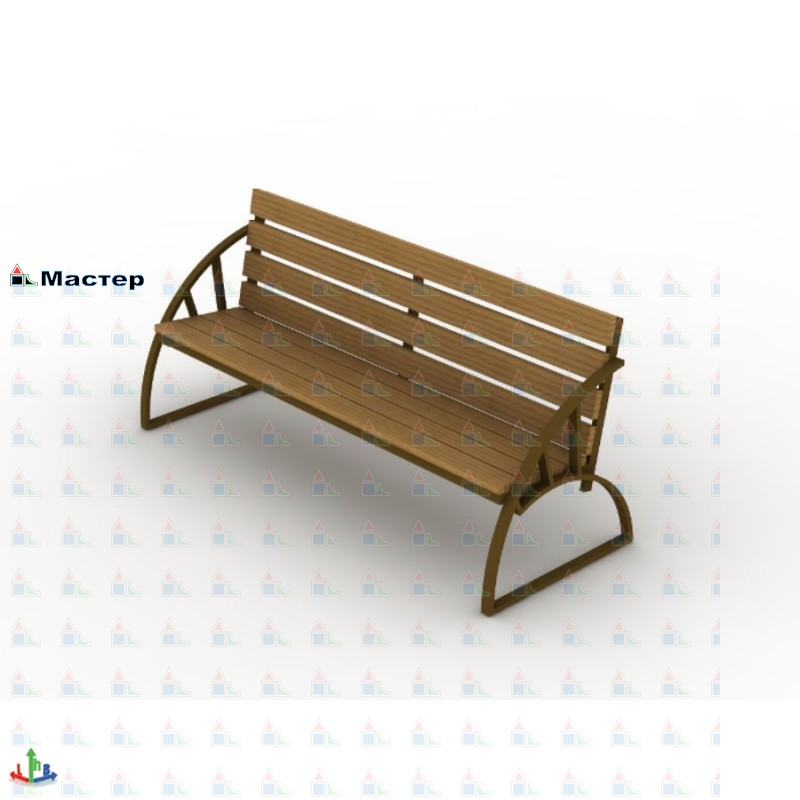 АРКА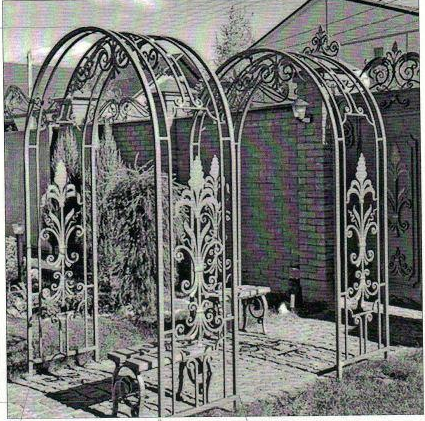 БЕСЕДКА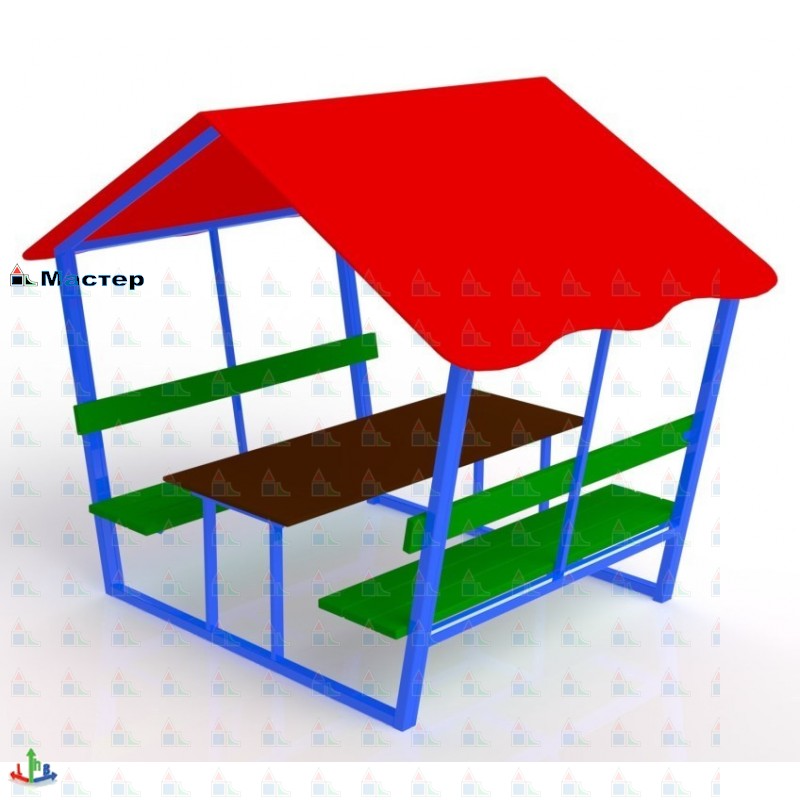 ИГРОВОЙ КОМПЛЕКС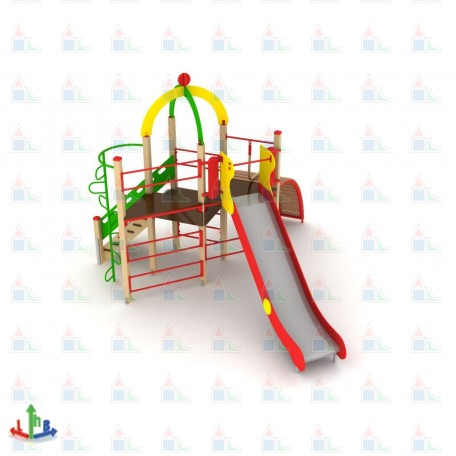 И.о.Главы Копьевского поссовета                                  И.А.ЯкушинОбъемы и источники финансированияОбщие затраты на реализацию Программы осуществляются за счет бюджета администрации Копьевского поссовета. Общий объем финансирования Программы составляет -  1081,8 тыс. руб. в т.ч. по годам:2017 год – 1041,8  тыс. руб. в том числе Федеральный бюджет – 895,9 тыс. руб., Республиканский бюджет – 133,8 тыс. руб., местный бюджет – 12,1 тыс. руб.2018 год – 30,0  тыс. руб., в том числе местный бюджет – 30,0 тыс. руб.;2019 год – 10,0 тыс. руб.,  в том числе местный бюджет – 10,0 тыс. руб.;№ п/п№ п/пНаименование мероприятияСроки реализации, годыСуммарный объем финансирования, тыс. руб.Суммарный объем финансирования, тыс. руб.В том числеВ том числеВ том числеВ том числе№ п/п№ п/пНаименование мероприятияСроки реализации, годыСуммарный объем финансирования, тыс. руб.Суммарный объем финансирования, тыс. руб.Средства федеральный  бюджета, тыс. руб.Средства республиканского   бюджета, тыс. руб.Средства республиканского   бюджета, тыс. руб.Средства бюджета  поселения, тыс. руб.1123445667Благоустройство дворовых территорий многоквартирных домовБлагоустройство дворовых территорий многоквартирных домовБлагоустройство дворовых территорий многоквартирных домовБлагоустройство дворовых территорий многоквартирных домовБлагоустройство дворовых территорий многоквартирных домовБлагоустройство дворовых территорий многоквартирных домовБлагоустройство дворовых территорий многоквартирных домовБлагоустройство дворовых территорий многоквартирных домовБлагоустройство дворовых территорий многоквартирных домовБлагоустройство дворовых территорий многоквартирных домов1.Выполнение работ по текущему ремонту дворовой территории многоквартирного дома: в том числе:Выполнение работ по текущему ремонту дворовой территории многоквартирного дома: в том числе:2017 г.640,6550,6550,6550,682,28,6п. Копьево, ул.Ленина, 1837,937,932,64,94,90,4п. Копьево, ул.Ленина, 20343,7343,7296,144,244,23,4п. Копьево, ул.Кирова, 15259,00259,00221,933,133,14,0Выполнение работ по текущему ремонту дворовой территории многоквартирного дома2018 г.2019 г.10,010,010,010,0------10,010,02.2.Проведение опытно-конструкторской работы: « Разработка эскизного дизайн-проекта на благоустройство дворовых территорий (п. Копьево, ул. Ленина, 20, ул. Ленина, 18, ул. Кирова, 15)2017 г.45,00045,00038,75,85,80,53.3.Проверка сметной документации на  выполнение текущего ремонта дворовых территорий (экспертиза):п. Копьево, ул.Ленина, 18п. Копьево, ул.Ленина, 20п. Копьево, ул.Кирова, 152017 г.9,29,9,29,8,01,21,20,09  ИТОГО:2017 г.2018 г.2019 г.695,110,010,0695,110,010,0597,3--89,2--89,2--8,610,010,0Благоустройство наиболее посещаемой муниципальной территории общего пользованияБлагоустройство наиболее посещаемой муниципальной территории общего пользованияБлагоустройство наиболее посещаемой муниципальной территории общего пользованияБлагоустройство наиболее посещаемой муниципальной территории общего пользованияБлагоустройство наиболее посещаемой муниципальной территории общего пользованияБлагоустройство наиболее посещаемой муниципальной территории общего пользованияБлагоустройство наиболее посещаемой муниципальной территории общего пользованияБлагоустройство наиболее посещаемой муниципальной территории общего пользованияБлагоустройство наиболее посещаемой муниципальной территории общего пользованияБлагоустройство наиболее посещаемой муниципальной территории общего пользования1.1.Выполнение работ  наиболее посещаемой муниципальной территории общего пользования    2017 г.2018 г.318,320,0318,320,0274,141,041,03,220,02.2.Проведение опытно-конструкторской работы: « Разработка эскизного дизайн-проекта на благоустройство наиболее посещаемой муниципальной территории общего пользования2017 г.25,025,021,63,23,20,23.3.Проверка сметной документации на  выполнение текущего ремонта наиболее посещаемой муниципальной территории общего пользования (экспертиза)    2017 г.3,23,22,70,40,40,14.4.Объявление в газете «Орджоникидзевский рабочий»2017 г.0,10,10,00,00,00,1ИТОГО:366,5366,5298,444,644,623,5ВСЕГО по Программе:2017 г.1 041,61 041,6895,9133,8133,812,12018 г.30,030,0---30,02019 г.10,010,0---10,0Наименование основного мероприятияОтветственный исполнительСрокСрокОжидаемый непосредственный результатОсновные направления реализацииСвязь с показателями программыНаименование основного мероприятияОтветственный исполнительНачало реализацииОкончаниереализацииОжидаемый непосредственный результатОсновные направления реализацииСвязь с показателями программы1.Благоустройство центральной аллеиАдминистрация Копьевского поссовета01.06.201730.11. 2017Улучшение облика территории наиболее посещаемой муниципальной территории общего пользования 1.установка лавочек, урн:2.асфальтирование тротуарной дорожки; 3. установка арокДоля площади благоустроенных территорий общего пользования – 10%3.. Благоустройство дворовых территории  п. Копьево: ул. Кирова, 15, ул. Ленина, 20; ул. Ленина, 18Администрация Копьевского поссовета01.06.201730.11.2017Создание безопасных и комфортных условий для проживания населения муниципального образования1.установка лавочек, урн; беседки;2. асфальтирование тротуарной дорожкиДоля благоустроенных дворовых территорий от общего количества дворовых территорий – 10%